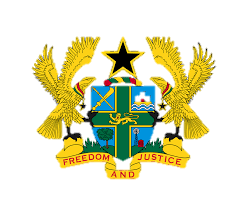   				                                         MINISTRY   						   OF  	 ROADS AND HIGHWAYS APPLICATION FORM FOR CLASSIFICATION OF CONTRACTORS FOR ROAD AND BRIDGE WORKS(UPGRADING OF EXISTING CERTIFICATE)	MAY, 2021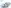 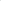  																				                                                                                                                                                              PAGE 2A    PAGE 3              SUMMARY OF CONTRACTOR'S EQUIPMENT CLAIMED OPERATABLE OR ECONOMICALLY REPAIRABLE       PAGE 4A = WORKING	B=BROKEN DOWN BUT ECONOMICALLY REPAIRABLE                                                                                                                                                                                                                                                                                            PAGE  5																			PAGE 6                        																                                        PAGE  7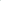 PAGE 9DECLARATIONI declare that the above particulars are true to the best of my knowledge and belief, and I understand that, if any false or deliberately misleading information has been given to my Application may be disqualified.I agree that the Ministry of Roads and Highways may make any enquiries considered necessary to confirm the information provided in this Application.                                                 NAME:                                                                                                        	SIGNATUREPOSITION:                                                                                                          OFFICIAL STAMP:                                              MINISTRY OF ROADS AND HIGHWAYS UPGRADING FORMS FOR THE                                                                                       \    CLASSIFICATION OF CONTRACTORS FOR ROAD AND BRIDGE WORKS                                                                                                                                                                                                                   PAGE 1                                              MINISTRY OF ROADS AND HIGHWAYS UPGRADING FORMS FOR THE                                                                                       \    CLASSIFICATION OF CONTRACTORS FOR ROAD AND BRIDGE WORKS                                                                                                                                                                                                                   PAGE 1                                              MINISTRY OF ROADS AND HIGHWAYS UPGRADING FORMS FOR THE                                                                                       \    CLASSIFICATION OF CONTRACTORS FOR ROAD AND BRIDGE WORKS                                                                                                                                                                                                                   PAGE 1                                              MINISTRY OF ROADS AND HIGHWAYS UPGRADING FORMS FOR THE                                                                                       \    CLASSIFICATION OF CONTRACTORS FOR ROAD AND BRIDGE WORKS                                                                                                                                                                                                                   PAGE 1                                              MINISTRY OF ROADS AND HIGHWAYS UPGRADING FORMS FOR THE                                                                                       \    CLASSIFICATION OF CONTRACTORS FOR ROAD AND BRIDGE WORKS                                                                                                                                                                                                                   PAGE 1Please Tick as appropriate ;                                     Upgrading              Local Applicant              CURRENT MRH CLASS:	 CLASS REQUESTED : Please tick as appropriate:	             (NOTE: Applicants Refer to              MT/PROC. 2 for guidance)	 CLASS REQUESTED : Please tick as appropriate:	             (NOTE: Applicants Refer to              MT/PROC. 2 for guidance)	 CLASS REQUESTED : Please tick as appropriate:	             (NOTE: Applicants Refer to              MT/PROC. 2 for guidance)	 CLASS REQUESTED : Please tick as appropriate:	             (NOTE: Applicants Refer to              MT/PROC. 2 for guidance)SUBMISSION	Submit Application to:                                    CHIEF DIRECTOR                                                                                   MINISTRY OF ROADS AND HIGHWAYS      ONLINE AT www.mrh.gov.gh.                        P. O. BOX MB 57                                    ACCRA.	Submit Application to:                                    CHIEF DIRECTOR                                                                                   MINISTRY OF ROADS AND HIGHWAYS      ONLINE AT www.mrh.gov.gh.                        P. O. BOX MB 57                                    ACCRA.	Submit Application to:                                    CHIEF DIRECTOR                                                                                   MINISTRY OF ROADS AND HIGHWAYS      ONLINE AT www.mrh.gov.gh.                        P. O. BOX MB 57                                    ACCRA.	Submit Application to:                                    CHIEF DIRECTOR                                                                                   MINISTRY OF ROADS AND HIGHWAYS      ONLINE AT www.mrh.gov.gh.                        P. O. BOX MB 57                                    ACCRA.l. (a) BUSINESS NAME(b) Date (of Establishing business under this name)2.     POSTAL ADDRESSTELEPHONEEMAIL ADDRESS                                 POSTAL ADDRESS/ PLACE                                TEL. NO. & CELLPHONE NO.                    SOCIAL MEDIA HANDLEEMAIL ADDRESS                                 POSTAL ADDRESS/ PLACE                                TEL. NO. & CELLPHONE NO.                    SOCIAL MEDIA HANDLEEMAIL ADDRESS                                 POSTAL ADDRESS/ PLACE                                TEL. NO. & CELLPHONE NO.                    SOCIAL MEDIA HANDLEEMAIL ADDRESS                                 POSTAL ADDRESS/ PLACE                                TEL. NO. & CELLPHONE NO.                    SOCIAL MEDIA HANDLE3. EXACT PHYSICAL  LOCATION OFCONTRACTOR'S OFFICE AND YARD (Town, Street etc.)HEAD OFFICE	DIGITAL ADDRESSDIGITAL ADDRESSDIGITAL ADDRESS3. EXACT PHYSICAL  LOCATION OFCONTRACTOR'S OFFICE AND YARD (Town, Street etc.)YARDDIGITAL ADDRESSDIGITAL ADDRESSDIGITAL ADDRESS4. ORGANIZATION(ATTACH PHOTOCOPY)With the Registrar GeneralRegistration NumberTax Identification Number (TIN)Date of Incorporation 4. ORGANIZATION(ATTACH PHOTOCOPY)(i) Registration of Business as Sole Proprietor (Act 151)4. ORGANIZATION(ATTACH PHOTOCOPY)(ii) Incorporation as Private Partnership (Act 152)4. ORGANIZATION(ATTACH PHOTOCOPY)(iii) Registration under Limited Company (Act 179)4. ORGANIZATION(ATTACH PHOTOCOPY)5. PROPRIETORS, DIRECTORS AND PARTNERSNAMEPOSITIONNATIONALITYADDRESSADDRESS5. PROPRIETORS, DIRECTORS AND PARTNERS5. PROPRIETORS, DIRECTORS AND PARTNERS5. PROPRIETORS, DIRECTORS AND PARTNERS5. PROPRIETORS, DIRECTORS AND PARTNERS5. PROPRIETORS, DIRECTORS AND PARTNERS6. STAFF AND EMPLOYEES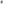 SUMMARY OF CONTRACTOR'S STAFFSUMMARY OF CONTRACTOR'S STAFF6. STAFF AND EMPLOYEESFUNCTIONFUNCTIONRoads, Airports and related structuresRoads, Airports and related structuresBridges, culverts and other structures6. STAFF AND EMPLOYEESPROJECT MANAGERPROJECT MANAGER6. STAFF AND EMPLOYEESENGINEERENGINEER6. STAFF AND EMPLOYEESQUANTITY SURVEYOR QUANTITY SURVEYOR 6. STAFF AND EMPLOYEESGEOMATIC ENGINEERGEOMATIC ENGINEER6. STAFF AND EMPLOYEESACCOUNTANTACCOUNTANT6. STAFF AND EMPLOYEESWORKS SUPERINTENDENT WORKS SUPERINTENDENT 6. STAFF AND EMPLOYEESMECHANICAL SUPERINTENDENTMECHANICAL SUPERINTENDENT6. STAFF AND EMPLOYEESLABORATORY TECHNICIANLABORATORY TECHNICIAN6. STAFF AND EMPLOYEESWORKS FOREMAN- EARTHWORKSWORKS FOREMAN- EARTHWORKS6. STAFF AND EMPLOYEESWORKS FOREMAN- CONCRETEWORKS FOREMAN- CONCRETE6. STAFF AND EMPLOYEESMECHANICSMECHANICS6. STAFF AND EMPLOYEESTOTALTOTALQUALIFICATION OF CONTRACTOR'S STAFFQUALIFICATION OF CONTRACTOR'S STAFFQUALIFICATION OF CONTRACTOR'S STAFFQUALIFICATION OF CONTRACTOR'S STAFFFUNCTION   NAMEEDUCATIONEDUCATIONEDUCATIONPRACTICAL EXPERIENCEPRACTICAL EXPERIENCEFUNCTION   NAMEINSTITUTIONDEGREE/CERT.YEAR OF AWARDYEARSEMPLOYER 7. IMMOVABLE       PROPERTYLand, buildings etc. Owned by the firm or any of its Partners Less MortgagesDESCRIPTIONLOCATIONREGISTERED OWNERCURRENT VALUETOTAL        (GH)7. IMMOVABLE       PROPERTYLand, buildings etc. Owned by the firm or any of its Partners Less MortgagesTOTAL        (GH)7. IMMOVABLE       PROPERTYLand, buildings etc. Owned by the firm or any of its Partners Less Mortgages7. IMMOVABLE       PROPERTYLand, buildings etc. Owned by the firm or any of its Partners Less Mortgages7. IMMOVABLE       PROPERTYLand, buildings etc. Owned by the firm or any of its Partners Less Mortgages7. IMMOVABLE       PROPERTYLand, buildings etc. Owned by the firm or any of its Partners Less Mortgages8. MOVABLE PROPERTYCONTRACTOR'SEQUIPMENTTOTAL(From pages 5.7)8. MOVABLE PROPERTYCONTRACTOR'SEQUIPMENTTOTAL8. MOVABLE PROPERTYCONTRACTOR'SEQUIPMENTTOTAL8. MOVABLE PROPERTYCONTRACTOR'SEQUIPMENTTOTAL8. MOVABLE PROPERTYCONTRACTOR'SEQUIPMENTTOTAL8. MOVABLE PROPERTYCONTRACTOR'SEQUIPMENTTOTAL8. MOVABLE PROPERTYCONTRACTOR'SEQUIPMENTTOTAL8. MOVABLE PROPERTYCONTRACTOR'SEQUIPMENTTOTAL9. OTHER ASSETSCASH9. OTHER ASSETSCASHBANKBANK      LOCATION/BRANCH      LOCATION/BRANCH   BALANCE9. OTHER ASSETSCASH9. OTHER ASSETSCASH   BALANCE9. OTHER ASSETSCASH9. OTHER ASSETSCASH   BALANCE9. OTHER ASSETSCASH9. OTHER ASSETSCASH   BALANCE9. OTHER ASSETSCASH9. OTHER ASSETSCASH   BALANCE9. OTHER ASSETSCASH9. OTHER ASSETSCASH   BALANCE9. OTHER ASSETSCASH9. OTHER ASSETSCASH   BALANCE9. OTHER ASSETSCASH9. OTHER ASSETSCASH   BALANCE9. OTHER ASSETSCASH9. OTHER ASSETSCASH   BALANCE9. OTHER ASSETSCASH9. OTHER ASSETSCASHTOTAL CURRENT VALUE OF OTHER ASSETSTOTAL CURRENT VALUE OF OTHER ASSETS9. OTHER ASSETSCASH9. OTHER ASSETSCASHTOTAL CURRENT VALUE OF OTHER ASSETSTOTAL CURRENT VALUE OF OTHER ASSETS10.10.TOTAL VALUE CAPITALTOTAL VALUE CAPITALUNITNUMBERNUMBERUNITABDOZER MOTOR  GRADER GRADER TRAXCAVATOR WHEELED LOADER EXCAVATOR STATIC  ROLLERVIBRATORY ROLLER PNEUMATIC ROLLERPLATE PEDESTRIAN ROLLERWATER TANK TRUCK FLATBED TRUCK/DROP SIDE TRUCKLOW LOADER TRUCKTIPPER TRUCK PICKUP TRUCKBITUMEN DISTRIBUTORFARM TRACTORCONCRETE MIXER CONCRETE VIBRATORUNITNUMBERNUMBERUNITABAIR COMPRESSOR WATER PUMP CHIPPINGS DISTRIBUTOR (ATTACHMENT)CRANEPILING HAMMER BAR BENDER & CUTTERTHEODOLITELEVELLING INSTRUMENT SAND BLASTING EQUIPMENTGENERATOR EMULSION SPRAYERWELDING MACHINEROADLINE MARKING MACHINEOTHERSTATEMENT OF ROAD CONTRACTOR'S EQUIPMENT HOLDINGSSTATEMENT OF ROAD CONTRACTOR'S EQUIPMENT HOLDINGSSTATEMENT OF ROAD CONTRACTOR'S EQUIPMENT HOLDINGSSTATEMENT OF ROAD CONTRACTOR'S EQUIPMENT HOLDINGSSTATEMENT OF ROAD CONTRACTOR'S EQUIPMENT HOLDINGSSTATEMENT OF ROAD CONTRACTOR'S EQUIPMENT HOLDINGSSTATEMENT OF ROAD CONTRACTOR'S EQUIPMENT HOLDINGSDESCRIPTIONYEAR OFMANUFACTUREREGISTRATIONNUMBER(LICENCE)SERIAL NUMBERENGINE NUMBER CHASSIS NUMBERCONDITIONDO NOTWRITE HERE                (RESERVED FOR MINISTRY/ DVLA)STATEMENT OF ROAD CONTRACTOR'S EQUIPMENT HOLDINGSSTATEMENT OF ROAD CONTRACTOR'S EQUIPMENT HOLDINGSSTATEMENT OF ROAD CONTRACTOR'S EQUIPMENT HOLDINGSSTATEMENT OF ROAD CONTRACTOR'S EQUIPMENT HOLDINGSSTATEMENT OF ROAD CONTRACTOR'S EQUIPMENT HOLDINGSSTATEMENT OF ROAD CONTRACTOR'S EQUIPMENT HOLDINGSDESCRIPTIONYEAR OFMANUFACTUREREGISTRATIONNUMBER(LICENCE)SERIAL NUMBERENGINE NUMBERCHASSIS NUMBERCONDITIONDO NOTWRITE HERE                (RESERVED FORMINISTRY/DVLA)STATEMENT OF ROAD CONTRACTOR'S EQUIPMENT HOLDINGSSTATEMENT OF ROAD CONTRACTOR'S EQUIPMENT HOLDINGSSTATEMENT OF ROAD CONTRACTOR'S EQUIPMENT HOLDINGSSTATEMENT OF ROAD CONTRACTOR'S EQUIPMENT HOLDINGSSTATEMENT OF ROAD CONTRACTOR'S EQUIPMENT HOLDINGSSTATEMENT OF ROAD CONTRACTOR'S EQUIPMENT HOLDINGSDESCRIPTIONYEAR OFMANUFACTUREREGISTRATIONNUMBER(LICENCE)SERIAL NUMBERENGINE NUMBERCHASSIS NUMBERCONDITIONDO NOTWRITE HERE                (RESERVED FOR MINISTRY/ DVLA)                       PAGE 8                       PAGE 8SUMMARY OF CONTRACTS EXECUTED IN THE LAST FIVE YEARSSUMMARY OF CONTRACTS EXECUTED IN THE LAST FIVE YEARSSUMMARY OF CONTRACTS EXECUTED IN THE LAST FIVE YEARSSUMMARY OF CONTRACTS EXECUTED IN THE LAST FIVE YEARSSUMMARY OF CONTRACTS EXECUTED IN THE LAST FIVE YEARSSUMMARY OF CONTRACTS EXECUTED IN THE LAST FIVE YEARSSUMMARY OF CONTRACTS EXECUTED IN THE LAST FIVE YEARSSUMMARY OF CONTRACTS EXECUTED IN THE LAST FIVE YEARSDESCRIPTION AND LOCATION OF PROJECTDESCRIPTION AND LOCATION OF PROJECTEXECUTINGAGENCYANDENGINEERIN CHARGEEXECUTINGAGENCYANDENGINEERIN CHARGEDATE OFAWARD/COMMENCEMENTDATE FOR    COMPLETIONACTUALCOMPLE-TIONDATE%COMPLETEDIFPARTIALLYCOMPLETEDVALUE OF CONTRACTVALUE OF CONTRACTVALUE OF CONTRACTVALUE OF CONTRACTVALUE OF CONTRACTDO NOT WRITE HERE (RESERVED FOR MINISTRY)DESCRIPTION AND LOCATION OF PROJECTDESCRIPTION AND LOCATION OF PROJECTEXECUTINGAGENCYANDENGINEERIN CHARGEEXECUTINGAGENCYANDENGINEERIN CHARGEDATE OFAWARD/COMMENCEMENTDATE FOR    COMPLETIONACTUALCOMPLE-TIONDATE%COMPLETEDIFPARTIALLYCOMPLETEDINITIALCONTRACT SUMINITIALCONTRACT SUMINITIALCONTRACT SUMFINALVALUEFINALVALUEFINALVALUEDO NOT WRITE HERE (RESERVED FOR MINISTRY)